ПОЛОЖЕНИЕ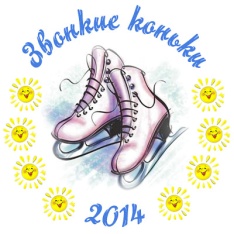 неквалификационные любительские детские соревнованияпо фигурному катанию на коньках«Звонкие коньки 2014»17 – 18 марта 2014 гТРЕБОВАНИЯ К ПОКАЗАТЕЛЬНОМУ ТАНЦУУровни (соответствуют Произвольному катанию):В группе «Б»	1-ый уровень соответствует 2-ой, 3-ей и 4-ой ступеням	    		2-ой уровень соответствует 5-ой, 6-ой и 7-ой ступеням	    		3-ий уровень соответствует 8-ой, 9-ой, 10-ой и 11-ой ступенямВ группе «A»	1-ый уровень соответствует Юному фигуристу2-ой уровень соответствует Новисам – Базовым А и Б	    		3-ий уровень соответствует Продвинутым Новисам и ЮниорамТребованияПри оценивании очень важны скорость, хорошо согнутые колени, хорошие дуги, отцентрованные вращения и грациозные движенияСоревновательные группы формируются в соответствии с поданными заявками – согласно уровню и возрастуРазнообразие шагов и элементов оценивается с точки зрения отображения музыки на льду. Использование таких эффектов, как танец на зубцах, лежание или сидение на льду, валяние или подпевание музыке не желательноКостюмы должны соответствовать характеру музыки. Костюмы, которые содержат частицы, которые могут повредить или оставить что-либо на льду рассматриваются как небезопасные и не допускаютсяПродолжительность музыкального сопровождения не должно превышать 1 мин. 40 сек. Допускается музыка с голосомАксель и двойные прыжки не допускаются. Оценивание прыжков будет основываться только на их хореографическом эффекте, а не на их сложностиДекорации не допускаютсяТема программы должны быть заявлены в Заявке (не более 8 слов)Исполнение любого запрещенного элемента наказывается судьями.